لوح مبارک دربارهء حسين بن روححضرت بهاءاللهأصلي عربي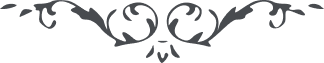 من آثار حضرت بهاءالله - مائده آسمانی، جلد 1، صفحه 60 – 61باب چهاردهم درباره حسین بن روح جمال قدم میفرمایند قوله تعالی :" و انه بعد الذی ظهر الله بسلطانه و ختم النبوة بمحمد رسول الله اذا یستدل بالامامة ثم بما قاله حسین بن روح بعد الذی هو احتجب الناس من کلمات التی یروی عنه بان القائم کان فی جابلقا و امثاله کما سمعت باذنک و کنت من السامعین و انک لو تنظر الیوم لتعرف بان ملأ الفرقان ما احتجبوا عن الله و مظهر نفسه الا بما رواه هذا الرجل و کان الله علی ما اقول شهید و علیم "